Проект по формированию культурно-гигиенических навыков «Мойдодыр» для реализации во второй младшей группе детского сада.
                Автор проекта: Кадукова Светлана Владимировна                   МДОБУ  д/с №43 МО Кореновский район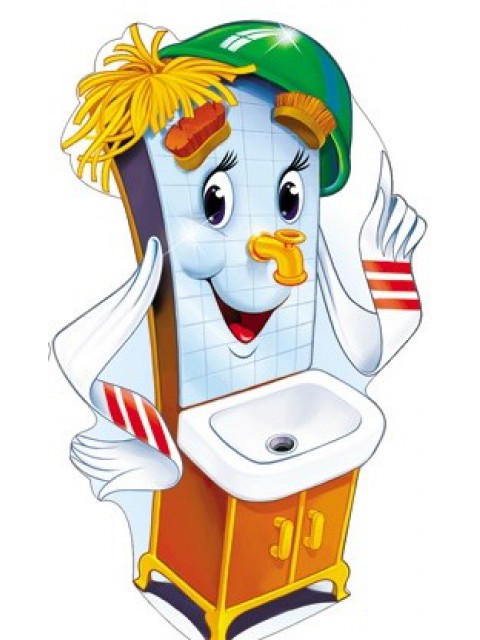 г.Кореновск, 2015г.Актуальность проектаИменно в дошкольном возрасте очень важно воспитать у ребенка привычку к чистоте, аккуратности, порядку. В эти годы дети могут освоить все основные культурно-гигиенические навыки, научиться понимать их важность, легко, быстро и правильно выполнять. Выбранная тема показалась мне интересной и актуальной потому, что навыки и привычки, прочно сформированные в дошкольном возрасте, сохраняются на всю жизнь. Особое внимание надо уделять детям до пяти лет, которым «самостоятельное» умывание и одевание обычно доставляют большое удовольствие. Для формирования культурно-гигиенических навыков, привычек и систематизации представлений ребенка о здоровье и здоровом образе жизни я решила использовать игровой творческий проект «Мойдодыр».Тип проекта1. По методу – игровой, творческий;2. По содержанию – ребенок – семья - здоровье;3. По длительности – среднесрочный - 3 месяца. Участники проекта:• Воспитатели. • Дети 2-ой младшей группы (3-4 года) .• Родители воспитанников группы. Идея проекта:«Чистота – залог здоровья».Развитие культурно-гигиенических навыков ребенка – первый шаг в приобщении дошкольников к здоровому образу жизни. Постановка проблемы• При воспитании культурно-гигиенических навыков большое значение имеет пример окружающих, родителей и остальных членов семьи. • Обеспечение постоянного, без всяких исключений, выполнение ребенком установленных гигиенических правил, ведет к усвоению ребенком всех доступных ему навыков. • Только при повседневном гигиеническом воспитании и контроле можно добиться формирования и закрепления у ребенка полезных навыков, т. е. перехода их в стойкие привычки. Цель проектаФормирование культурно-гигиенических навыков и начальных представления о ценности здоровья: здоровье начинается с чистоты тела, «чистота», «красота», «здоровье» – это неразделимые понятия. Задачи:1. Воспитывать у детей желание выглядеть чистыми, аккуратными и опрятными 2. Формировать у детей: умения самостоятельно обслуживать себя (во время раздевания, одевания, умывания, еды); навык пользования индивидуальными предметами (носовым платком, салфеткой, полотенцем, расчёской, горшком) .3. Развивать у детей игровые умения (отражать в игре процессы - умывания, одевания, приёма пищи, подбирать предметы необходимые в игре для сюжета) .4. Развивать восприятие, создавая условия для ознакомления детей с цветом формой, величиной, осязаемыми свойствами предметов (тёплый, холодный, твёрдый, мягкий, пушистый и т. д.) .5. Развивать умение читать наизусть потешки и небольшие авторские стихотворения; развивать речь, память, внимание .6.Закреплять представления о правилах личной гигиены.	7. Познакомить детей с литературными произведениями: К. Чуковский «Мойдодыр», А. Барто «Девочка чумазая», фольклорными произведениями про умывание, причесывание, подготовку к обеду, обед.  8. Укреплять связи между детским садом и семьей, изменять позицию родителей в отношении здоровья детейОжидаемый результатДети:устойчивая потребность в соблюдение навыков личной гигиены и опрятности в повседневной жизни;проявление умений правильно пользоваться мылом, мыть руки, лицо, следить за своим внешним видом:обеспечение максимально свободного эмоционального контакта детей друг с другом и педагогом их взаимного доверия, эмоциональной раскованности. Родители:обогащение родительского опыта приемами взаимодействия и сотрудничества с ребенком в семье; повышение компетентности родителей в развитие навыков личной гигиены;повышение педагогической культуры родителей, установление с ними доверительных и партнёрских отношений. Продукты реализации проекта:1. Разработка конспекта занятия «Научим Олю умываться!»  и тематических бесед по теме проекта. 2. Составление картотеки дидактических игр по воспитанию и развитию у младших дошкольников культурно-гигиенических навыков. 3. Составление картотеки художественно-словесного материала по воспитанию и развитию культурно-гигиенических навыков. 4. Диагностическое исследование сформированности культурно-гигиенических навыков. 6. Оформление фотоальбома «Детский сад день за днем» с непосредственным творческим участием родителей. 8. Оформление презентации проекта «Мойдодыр».Ход реализации проекта1 этап – подготовительный• Подбор методической, научно-популярной и художественной литературы, иллюстрированного материала по данной теме. • Составление картотек игр и литературного материала по теме проекта.• Доведение до родителей важности темы проекта. Подготовка информационного листка с приглашением к участию в проекте. • Диагностическое исследование сформированности культурно-гигиенических навыков у детей до реализации проекта.2 этап - практическийРабота с детьми:- Дидактические игры «Правила гигиены», «Таня проснулась», «Сделаем куклам разные прически», «Вымоем куклу» и др. - Сюжетно-ролевая игра «Парикмахерская».- Беседы «Чтобы быть здоровым», «Чистота и здоровье».- Опытно-исследовательская деятельность «Опыты со снегом» (качество талой воды, «Опыты с водой».- Чтение произведений: К. Чуковский «Мойдодыр», А. Барто «Девочка чумазая», фольклорные произведения про умывание, причесывание, подготовку к обеду, обед. - Рассматривание иллюстраций к книге «Мойдодыр». - Заучивание народных песенок, потешек, стихотворения «Без воды умылся котик… ».- Аппликация «Украсим носовой платок».- Лепка «Мыло для кукол».- Рисование «Дорисуй расчески кукле Тане».- Создание выставок из детских работ. - Ситуативные беседы «Правила гигиены», «Как нужно ухаживать за собой», «Мои здоровые зубки».- Составление рассказов «Кукла идет на прогулку».- Открытое занятие «Научим  Олю умываться».Работа с родителями• Оформление папки-передвижки для родителей «Личная гигиена».• Консультация для родителей «Как приобщить малыша к гигиене и самообслуживанию».• Привлечение родителей к оформлению стенгазеты «Детский сад день за днём».• Открытое мероприятие для родителей «Мы красивые, чистые, аккуратные! » (занятие с элементами театрализованной деятельности).•Презентация проекта «Мойдодыр».3 этап - итоговый• Диагностическое исследование сформирован-ности культурно-гигиенических навыков у детей после реализации проекта. • Презентация проекта «Мойдодыр».Литература:1. Белостоцкая Е. М., Виноградова Т. Ф. и др. Гигиенические основы воспитания детей от 3 до 7. – М. :Просвещение, 1991.2. Бондаренко А. К. Дидактические игры в д/с: Пособие для воспитателя детского сада. – М. : Просвещение, 1985.3. Богуславская З. М., Смирнова Е. О. Развивающие игры для детей младшего дошкольного возраста. – М. : 1991.4. Воспитателю о работе с семьёй / Под ред. Н. Ф. Виноградовой. – М. : Просвещение, 1989.5. Гурина И. В. Первые шаги от 0 до 3 лет. Засыпаем, кушаем, маму с папой слушаем. – СПб., 2007 6. Лихачёва А. А. Встреча с Мойдодыром. //Дошкольное воспитание №9 – 2004. с. 56 7. Островская Л. Ф. Педагогические ситуации в семейном воспитании дошкольников. – М. : Просвещение, 1990. 8. От рождения до школы. Примерная основная общеобразовательная программа дошкольного образования / Под ред. Н. Е. Веракса, Т. С. Комаровой, М. А. Васильевой. – М. : Мозайка – Синтез, 2011. 9. Урунтаева Г. А., Афонькина Ю. А. Как приобщить малыша к гигиене и смаообслуживанию. – М. : Просвещение, 199710. Информация взятая из Интернета. 